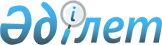 Алматы қаласы әкімшілігінің 2002 жылғы 29 қаңтардағы N 1/80 (Алматы қаласының Әділет басқармасында 2002 жылы 8 ақпанда N 431 тіркелген) "Халыққа мемлекеттік атаулы әлеуметтік көмек  көрсету бойынша учаскелік комиссиялар жөніндегі Ережені бекіту туралы" қаулысына өзгерістер енгізу туралы
					
			Күшін жойған
			
			
		
					Алматы қаласы Әкімшілігінің 2004 жылғы 25 тамыздағы N 3/706 қаулысы. Алматы қалалық Әділет Департаментінде 2004 жылғы 3 қыркүйекте N 616 тіркелді




      Күші жойылды - Алматы қаласы Әкімдігінің 2005 жылғы 29 желтоқсандағы N 5/870 


 қаулысымен 


.





__________________________________________

      Қазақстан Республикасының 2001 жылы 23 қаңтардағы N 148-ІІ "Қазақстан Республикасындағы жергілікті мемлекеттік басқару туралы" 
 Заңының 
 37-ші бабы мен 2001 жылы 17 шілдедегі N 246-ІІ "Мемлекеттік атаулы әлеуметтік көмек туралы" 
 Заңына 
 сәйкес Алматы қаласының әкімшілігі 

ҚАУЛЫ

 

ЕТЕДІ

:




      1.

 

Алматы қаласы әкімшілігінің

 

2002 жылғы 29 қаңтардағы N 1/80 "Халыққа мемлекеттік атаулы әлеуметтік көмек көрсету бойынша учаскелік комиссиялар жөніндегі Ережені бекіту туралы" 
 қаулысымен 
 (Алматы қаласының әділет басқармасында 2002 жылы 8 ақпанда N 431 тіркелген, 2002 жылы 23 ақпанда N 15 "Вечерний Алматы" N№21 "Алматы ақшамы" газеттерінде жарыққа шыққан) бекітілген, халыққа мемлекеттік атаулы әлеуметтік көмек көрсету бойынша учаскелік комиссиялар құрамына (2002 жылы 11 қыркүйекте N 71 "Вечерний Алматы" және 2002 жылы 7 қыркүйекте N 100 "Алматы ақшамы" газеттерінде жарыққа шыққан 2002 жылы 19 шілдедегі N 3/470 қаулысына (2002 жылы 01 тамыздағы тіркеу N 462), 2002 жылы 11 желтоқсанда N 97 "Вечерний Алматы" және 2002 жылы 12 желтоқсанда N 140 "Алматы ақшамы" газеттерінде жарыққа шыққан 2002 жылы 13 қарашадағы N 5/724 қаулысына (2002 жылы 28 қарашадағы тіркеу N 489), 2003 жылы 12 шілдеде N 107-109 "Вечерний Алматы" және 2003 жылы 26 маусымда N 71 "Алматы ақшамы" газеттерінде жарыққа шыққан 2003 жылы 26 мамырдағы N 2/319 қаулысына (2003 жылы 18 маусымдағы тіркеу N 534), 2003 жылы 15 қазанда N 161 "Вечерний Алматы" және 2003 жылы 14 қазанда N 115 "Алматы ақшамы" газеттерінде жарыққа шыққан 2003 жылы 17 қыркүйектегі N№4/535 қаулысына (2003 жылы 26 қыркүйектегі тіркеу N 552), 2004 жылы 8 маусымда N№111 "Вечерний Алматы"және 2004 жылы 5 маусымда N 63 "Алматы ақшамы" газеттерінде жарыққа шыққан 2004 жылы 19 мамырдағы N№3/424 қаулысына (2004 жылы 27 мамырдағы тіркеу N 602) келесі өзгерістер енгізілсін:



      1) Жетісу аудандық учаскелік комиссиясының құрамына енгізілсін:



      Алмабеков Әділхан Стамшалұлы - учаскелік комиссияның орынбасары, Жетісу аудандық еңбек, жұмыспен қамту және халықты әлеуметтік қорғау орталығының бастығы;      



      осы құрамнан шығарылсын:



      З.К. Мыңбаев;      



      2) Медеу аудандық учаскелік комиссиясының құрамына енгізілсін:



      Айтбаев Сәкен Сейданұлы - аудандық ішкі істер басқармасының орынбасары,



      Бейсембиев Мырзахан Бейсембиұлы- Медеу аудандық соғыс ардагерлері және зейнеткерлер Кеңесінің төрағасы;



      осы құрамнан шығарылсын:



      К.Р. Садыбеков., О.Б. Бименов.;      



      3) Түрксіб аудандық учаскелік комиссиясының құрамына енгізілсін:



      Кенштыбаева Раиса Мұрзағалиқызы - учаскелік комиссияның орынбасары, Түрксіб аудандық еңбек, жұмыспен қамту және халықты әлеуметтік қорғау орталығының бастығы;



      осы құрамнан шығарылсын:



      С.К. Джетписбаева., Т.Т. Баратов.;




      2. Осы қаулының орындалуын бақылау Алматы қаласы әкімінің орынбасары А.Қ.Бижановқа жүктелсін.


      Алматы қаласының Әкімі



      Әкімшілік хатшысы


Алматы қаласы әкімшілігінің



2002 жылғы 29 қаңтардағы N 1/80



"Халыққа мемлекеттік атаулы



әлеуметтік көмек көрсету бойынша



учаскелік комиссиялар жөніндегі Ережені



бекіту туралы" қаулысына өзгерістер енгізу



туралы

" 

2004 жылы 25 тамыздағы N 3/706



қаулысына келісім парағы

      Енгізеді:

      Алматы қаласының еңбек,



      жұмыспен қамту және



      халықты әлеуметтік қорғау



      Департаментінің бастығы

      Келісілді:

      Алматы қаласы әкімінің



      орынбасары

      Заң бөлімі

      Жіберілсін: Еңбек, жұмыспен қамту және халықты әлеуметтік қорғау Департаментіне, Жетысу, Медеу, Түрксіб аудандарының әкімдеріне.


     

Хаттама бөлімінің меңгерушісі

					© 2012. Қазақстан Республикасы Әділет министрлігінің «Қазақстан Республикасының Заңнама және құқықтық ақпарат институты» ШЖҚ РМК
				